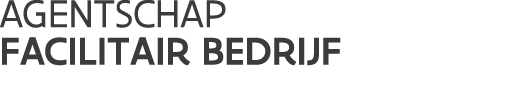 VERSLAG WERKGROEP ARCHIEF & INFORMATIE////////////////////////////////////////////////////////////////////////////////////////////////////////////////////////////////////////////////////////////////////////////////////////////////////////////////////////////////////////////////////////////////////De presentaties en bijlagen waarnaar verwezen wordt in het verslag zijn te raadplegen op: https://vlaamseoverheid.sharepoint.com/sites/informatie_vlaanderen/DV/StuurICT/Dossiers/Forms/AllItems.aspx?viewid=ace04e7e%2D0c13%2D452d%2Da817%2Da210b03e319d&id=%2Fsites%2Finformatie%5Fvlaanderen%2FDV%2FStuurICT%2FDossiers%2FArchief%20en%20Informatiebeheer%2F20200204Bespreking beslissingsboom informatieclassificatie (Beau Janssens) Beau Janssens licht de aanpassingen aan de beslissingsboom informatieclassificatie toe. Deze aanpassingen zijn tot stand gekomen na feedback van de Werkgroep Archief- en informatiebeheer en de werkgroep informatieveiligheid. Op dit ogenblik is de beslissingsboom al gepubliceerd op de SharePointomgeving van de Securityoffice (https://vlaamseoverheid.sharepoint.com/sites/hfbp/SecurityOffice). Tenzij er nog fundamentele opmerkingen gegeven worden blijft dit de definitieve versie. De werkgroep vraag om het sterretje (*) ook toe te voegen aan de voetnoot zodat het duidelijk is waarnaar dit sterretje in de tekst verwijst. Feedback kan nog doorgegeven worden aan Beau tot vrijdag 14/2. Nadien wordt de beslissingsboom als definitief beschouwd. Daarna zal er een gezamenlijke mededeling vanuit de werkgroep Archief- en Informatiebeheer en de werkgroep informatieveiligheid aan het Stuurorgaan gebracht worden. Deze beslissingsboom zal, samen met de bijhorende documentatie, ook beschikbaar gesteld worden voor lokale overheden. Hierover zal ook gecommuniceerd worden. Visie rond uitwerking teams (Glenn Maes) Er zal overgeschakeld worden van Skype naar Teams. Voor entiteiten die skype met telefonie gebruiken zullen in mei of juni 2020 sowieso naar Teams met telefonie getransfereerd worden.Gezien de in Teams beschikbare functionaliteiten is het veel meer dan een pure communicatietool. Deze uitgebreide functionaliteiten houden echter verscheidene risico’s in voor informatiebeheer. De werkgroep Archief- en Informatiebeheer zal daarom een VO-brede visie uitwerken op het gebruik van teams met het oog op informatiebeheer (het communicatie-aspect (bv. telefonie) zal niet aan bod komen). Hiervoor zal een nieuwe subwerkgroep opgericht worden die getrokken wordt door Glenn Maes. De doelstelling van deze subwerkgroep is om tegen de uitrol van Teams in de brede Vlaamse overheid een ‘visie’ (werkgroep van 7/2) klaar te hebben over hoe vanuit het standpunt van informatiebeheer omgegaan moet worden met Teams. Hierbij zal ook gefocust worden op best practices. Terugkoppeling subwerkgroepen Archiefverwerking (Harald) Harald licht het eindresultaat van de subwerkgroep Archiefverwerking kort toe. De werkgroep kan feedback geven op dit document tot 21/2. Harald zal de feedback verwerken tegen de vergadering van maart, indien er nog openstaande punten zijn, zullen die op de werkgroepvergadering van maart besproken worden. Het Facilitair Bedrijf bekijkt met het team communicatie hoe dit document het best gecommuniceerd kan worden. Voorstel voor opstart nieuwe subwerkgroepen (Quincy) In 2020 zullen de volgende subwerkgroepen opgestart worden: Subwerkgroep voor het opmaken van een zelfevaluatie m.b.t. informatiemanagement. Hiervoor zal Het Facilitair Bedrijf een duidelijk uitgeschreven projectvoorstel opmaken tegen de volgende werkgroepvergadering (maart). De subwerkgroep zal daarna ook van start gaan. Op dit ogenblik hebben de volgende personen zich opgegeven voor deze subwerkgroep: Jana Van Bouwel, Glenn Maes, Harald Nilens, Vania Vande Voorde, Lieve Van Geldre, Thomas Callens, Paulien Depreter. Deze werkgroep zal getrokken worden door Jana Van Bouwel. De Subwerkgroepen m.b.t. centraal expertiseforum en VO-brede governance worden samengevoegd en zullen opgestart worden tegen de zomer. Op dit ogenblik hebben de volgende personen zich opgegeven voor deze subwerkgroep: Glenn Maes, Paulien Depreter, Harald Nilens, Quincy Oeyen, Sarah Macquoy, Henk Vanderstraeten, Veerle Peeters, Pieter Mestdagh, Annelies  Van den Bruele, Thomas Callens, Dirk Struyf, Birgitte Bullaert, Jeroen Vanderheyden, Karim Ourtani, Wim Vanhaecke, Spiessens Kristin, Karim Ourtani. Deze werkgroep zal getrokken worden door Jana Van Bouwel. De subwerkgroep Archiving by design zal in het derde kwartaal worden opgestart, gezien op dat ogenblik ook het E-depot van Digitaal Archief Vlaanderen beschikbaar is en de impact daarvan beter ingeschat kan worden. Op dit ogenblik hebben de volgende personen zich opgegeven voor deze subwerkgroep: Glenn Maes, Sarah Macquoy, Eric Germonpre, Ellen Stymans, Jeroen Vanderheyden, Wim Vanhaecke, Marnix Paesbrugghe, Thomas Callens, Spiessens Kristin, Birgitte Bullaert. Deze werkgroep zal getrokken worden door Quincy Oeyen. De subwerkgroep ‘implementatie Informatiebeheersplan’ zal opgestart worden vanaf maart 2020. Op dit ogenblik hebben de volgende personen zich opgegeven voor deze subwerkgroep: Sarah Macquoy, Ellen Stymans, Jeroen Vanderheyden, Spiessens Kristin, Harald Nilens, Ineke De Schoenmaeker, Karim Ourtani. Deze werkgroep zal getrokken worden door Jana Van Bouwel. De personen die zich kandidaat gesteld hebben voor één van deze subwerkgroepen zullen van bovenstaande op de hoogte gebracht worden via mail. Opstart nota over fusies en effecten op archief-  en informatiebeheer (Quincy) In het Regeerakkoord zijn heel wat organisatorische wijzigingen (fusies, herverdelingen van taken …) opgenomen. Dit heeft logischerwijze ook zijn impact op archief- en informatiebeheer. Welke impact precies is afhankelijk van case tot case, maar er zijn wel een aantal grote lijnen te herkennen namelijk: Organisatie wordt afgeschaft en taken worden stopgezet​Organisatie wordt afgeschaft en taken worden verdeeld​Organisatie wordt afgeschaft en taken gaan naar 1 andere organisatie​Organisatie blijft bestaan, maar deel van taken gaat naar andere organisatie​2 organisaties fusioneren​Taken worden geprivatiseerdOm al deze zaken in goede banen te leiden zal er een draaiboek uitgewerkt worden. In dit draaiboek worden voor al deze type-cases concrete aspecten opgenomen. Waarbij zowel aandacht besteed zal worden aan juridische aspecten als aan praktische aspecten. Het Facilitair Bedrijf stelt voor dat: Het Facilitair Bedrijf een eerste aanzet uitwerkt voor dit draaiboek die ter feedback wordt voorgelegd aan de Werkgroep Archief- en Informatiebeheer;De Werkgroep Archief- en Informatiebeheer de rol opneemt van coördinator voor alle aspecten m.b.t. archief- en informatiebeheer i.k.v. deze organisatorische wijzigingen; De werkgroep gaat hiermee akkoord en er zal een nota opgemaakt worden om deze rol en het draaiboek te communiceren naar het Voorzitterscollege en het Stuurorgaan (timing april). Oprichting selectiecommissie provincies (Quincy) De selectiecommissie provincies wordt opgericht. Hiervoor zal in de loop van de maand februari een oproep gelanceerd worden voor kandidaten. Dit zal gecommuniceerd worden via de gebruikelijke kanalen van Het Facilitair Bedrijf.OSLO-traject CJM (Hans Van der Linden) Hans van der Linden ligt het OSLO-traject Cultureel erfgoedobject toe. Dit traject kadert in: de visienota Vlaams cultuurbeleid in het digitale tijdperk. Deze visienota heeft tot doel om de cultuursector te versterken en de omslag te laten maken naar de digitale wereldeen onderzoeksrapport van Delaware dat in de context van de provinciale afslanking tot stand is gekomen. In het kader van de provinciale afslanking zijn verschillende erfgoeddatabanken die voordien provinciale initiatieven waren naar Vlaanderen gekomen. Om deze te kunnen integreren is er o.a. nood aan een standaardisatietraject en een breder plan voor digitale erfgoedcollecties. De kick-off van het traject is reeds achter de rug en de komende weken/maanden vinden verscheidene workshops plaats. De werkgroep stelt zich bij dit OSLO-traject de volgende vragen: Wat is een cultureel erfgoedobject? Door de diversiteit hiervan overlapt dit met zeer veel andere (reeds in OSLO gedefinieerde) objecten. Hoe verhoudt zich dit met de OSLO standaard ‘Dossier’? Wat is de impact hiervan op Digitaal Archief Vlaanderen? Hans benadrukt dat dit OSLO-traject maximaal rekening houdt met reeds erkende internationale standaarden. Het doel van dit traject is net om afstemming te krijgen binnen Vlaanderen. Gezien de status waarin het traject zich bevindt is het nog niet mogelijk om een duidelijk antwoord te formuleren op bovenstaande vragen. Varia Sjabloon inzage voor wetenschappelijke doelstellingenOnderwijs heeft een sjabloon opgemaakt om inzage in bestuursdocumenten toe te staan voor wetenschappelijke doelstellingen. Dit sjabloon wordt bezorgd aan Het Facilitair Bedrijf ter feedback. Omgeving: ondertekening bij kabinetHet Departement Omgeving vraagt zich af of er ook andere kabinetten zijn die enkel op papier willen ondertekenen. Binnen de Werkgroep zijn er geen andere gevallen bekend waar de kabinetten volledig op papier willen werken. Het Departement Omgeving informeert de werkgroep over de verdere opvolging van de onderhandelingen. Nota bewaartermijnen bij zorginstellingen Karim bezorgt contactpersoon aan Het Facilitair Bedrijf. Migratie informatiebeheersplannen Excel naar SerieregisterEntiteiten met een goedgekeurd informatiebeheersplan zijn gecontacteerd. Entiteiten die hun informatiebeheersplan reeds hebben ingediend bij de selectiecommissie zullen gemigreerd worden naar het Serieregister als de selectiecommissie het informatiebeheersplan heeft goedgekeurd. Datum: 04/12/2019Aanwezig: Sarah Macquoy, Birgitte Bullaert, Henk Vanderstraeten, Jeroen Vanderheyden, Vania Vande Voorde, Harald Nilens, Sofie Roebben, Wim Vanhaecke, Thomas Callens, Zeger Sioen, Karim Ourtani, Glenn Maes, Hans van der Linden, Beau Janssens, Quincy Oeyen.Voorzitter: Quincy OeyenVerslaggever: Quincy Oeyen